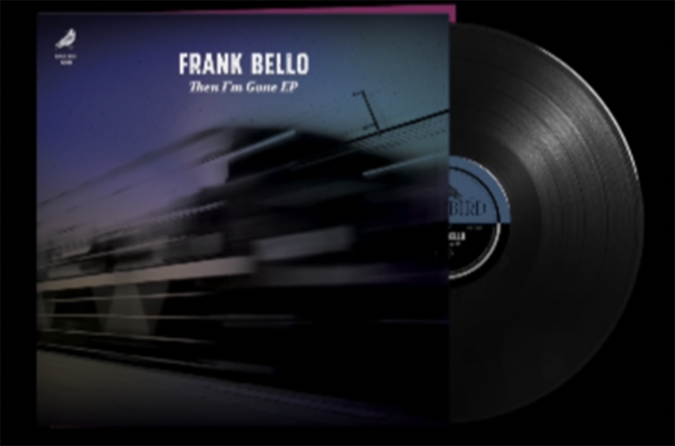 THEN I'M GONEWHAT YOU GOT'S NOT GOOD ENOUGHWHEN YOU GONNA GIVE IT UP- YOU'RE TIREDNEVER GONNA BE THE ONELETS THEM TELL ME WHEN I'M DONE- YOUR DYINGWATCH IT ALL-LET IT RUNWAIT UNTIL I KNOW ITS DONE-YOU RIDE ITNEVER LET IT GET ME DOWNI KNOW I'M ALWAYS IN THE ROUND- FIGHTINGAND I DON'T LIKE ITAND I'LL FIGHT ITILL SURVIVE ITTHEN I'M GONETELLING ME I'LL NEVER SEEALL THE DREAMS I WANNA BE-IM TRYINGNEVER LET IT GET TO MEWHEN YOU GONNA THINK OF DREAMS -I'M RISINGLET IT GO-SET IT FREEREALLY WAS'NT WHAT IT SEEMED-SUPRISINGNEVER KNEW JUST WHEN TO BREATHEHOLDING BACK THE WORDS I NEED- TO HIDE ITDON'T WANT TO THINK ABOUT IT-TIL' ITS DONEDON'T WANT TO HEAR ABOUT IT-TIL' ITS DONEDON'T WANT TO DREAM ABOUT IT-TIL' ITS ONDON'T WANT TO SPEAK ABOUT IT- TIL' ITS WONSEE ME NOWITS EVERYWHEREI CAN FEEL IT 'CAUSE ITS ALWAYS THEREIT NEVER LEAVESDEEP IN MEALL THE MEMORIES THAT FOLLOW ME, FOLLOW MEYOU WON'T BELIEVE UNTIL ITS DONEYOU WON'T BELIEVE WHAT ITS BECOMEIF YOU COULD SEE ME NOWYOU'D SEE I MADE IT OUT OF THEREYOU COULD SEE I GOT AWAYEASILY-BACK AND FORTH WITH MY SANITYIT ISNT REALFOLLOWS ME-IN MY HEAD AS REALITYIT NEVER FREESON AND ON IT BREATHESTAKING LIFE FROM MEALL THE WOUNDS RUN DEEPCHANGING ALL I SEEIF YOU COULD SEE ME KNOWYOU'D SEE I MADE IT OUT OF THEREYOU COULD SEE I GOT AWAYIF YOU COULD SEE ME NOWSEE THE DAYS I LIVE WITHOUT PAINYOU COULD SEE I FOUND MY WAYALL THOSE DAYS I CAN'T GET BACKALL THOSE DAYS I DID'NT WANT TO KNOWHOLDING ON BUT WAITING TO CRACKHOLDING ON WITH NOWHERE ELSE TO GOFACING WHAT I DID'NT HAVEFACING THAT I NEED TO LET IT GO. GO.GOSEE ME NOW. DO YOU SEE ME NOWSEE ME NOW. DO YOU SEE ME NOWDO YOU?WON'T BE LONGIT WON'T BE LONGTIL' THOSE WORDS YOU SAY BITE BACK AT YOUIT WON'T BE LONGEVERY MOVE YOU MAKE STARTS SHOWING THROUGHCALLED IT WRONGBUT YOU KNOW YOUR DAY IS COMING SOONIT WON'T BE LONGTIL' YOU COME BACK BLEEDING FROM THE TRUTHNOT EVEN WHEN YOU SEE ITNOT EVEN WHEN YOU LIENOT EVEN YOU CAN MAKE IT RIGHTIT WON'T BE LONGWHEN EVERYONE IS HATING WHAT YOU DOIT WON'T BE LONGWHEN EVERYONE IS WAITING TIL' YOU LOSEIT WON'T BE LONGTIL' YOU START TO FADE AND COME UNGLUEDIT WON'T BE LONGTIL' YOU GO AWAY AND HAVE NO USENOT EVEN WHEN YOU SEE ITNOT EVEN WHEN YOU LIENOT EVEN YOU CAN MAKE IT RIGHTNOT EVEN WHEN YOU FEEL ITNOT EVEN WHEN YOU HIDENOT EVEN YOU CAN MAKE IT RIGHTNEVER WANT TO KNOW. THERES ANY REASONNEVER WANT TO KNOW. ITS WHAT IT ISNEVER WANT TO KNOW, ITS HOW YOU SEE ITNEVER WANT TO KNOW. ITS HOW YOU LIVE